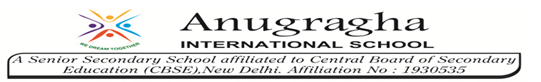 GRADE IIENGLISHDAILY PRACTICE PAPER[DPP]2019-2020POST MID TERMUNIT-5APPLICATION BASEDObjective: To learn about Adjective.An adjective is a word that describes a noun or Pronoun.Fill in the blanks with adjectives that are opposite in meanings to the adjectives that are highlighted.The mouse is small but the elephant is………………Roy is strong but Mrs. Roy is…………….Reena is short but Tina is…………….These sums are easy but those ones are …………….The butterfly is beautiful but the cockroach is……………….Sita is thin but Simran is…………….Hair is black but the tooth is………………Tea is hot but the juice is ………………….Complete the following sentences by choosing the correct describing word.The peacock is ……………… (beautiful/ugly)A balloon is………………….. (heavy/light)The hare is…………………… (slow /swift)The tortoise is ……………….. (swift/slow)The moon is…………………. (hot/cold)The lemon is…………………. (sour/sweet)An ass is…………………….     (clever/foolish)The lion is…………………..    ( strong/weak)CONCEPT BASED WORKSHEETObjective: To develop Pronunciation.Pick the correct words in the box given below and write in the appropriate column.CONCEPT BASED WORKSHEETObjective:To know Demonstrative Adjective.Circle the demonstrative adjective[This, these (Near) and That, those(Far)]:1.________ man really loves the comic book store. (Those/That)2.________ apples are ready to be eaten. (These/This) 3.________ people are very positive.(Those/That)4.________ farmers are growing some great organic vegetables. (This/Those)5.________ friends of mine are very reliable.(These/That)6.Did you write ________song?(These/This)7._________ movie was very realistic. (Those/That)8.I can tell that __________ lions are well taken care of.(This/These)9.________ are my pencils. (This/These)10._______ is my ruler. (That / Those)PAPER PENCIL TEST        Write down the names of the animals that you can see in a zoo        Match the animals with their young ones.1.Cow 					(a)   Cub2.Hen						(b)   Kitten	          3.Dog 					(c)   Calf		4.Cat						(d)   Chick	          5.Lion					           (e)   Puppy          Encircle the describing words.Raman is a fat boy.He is a funny man.That’s a big car.They are our new neighbours.My sister is a clever girl.APPLICATION BASED WORKSHEETObjective: To Enhance the creative skill.Draw a  pet or wild animal which you like it and colour.READING COMPREHENSIONObjectives:To improve their reading skillRead the following passage.  Answer the following questions in one word or one sentence.           Larry the Frog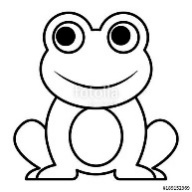 Questions:Larry is a frog. Larry is green with brown spots.He loves to play in the pond. Sometimes Larry catches files .He likes to eat files for dinner. After Larry catches files, he hops around the pond.1.What is Larry ?2.What color is Larry ?3. Where does  Larry love to play ?_________________________________________________________________________4.What does Larry catch?_________________________________________________________________________5.What does Larry like to eat for dinner ?_________________________________________________________________________6.What does Larry to after he catches the files?_________________________________________________________________________UNIT -6APPLICATION BASED WORKSHEETObjective: To learn about indefinite  Pronouns.Indefinite pronouns are used to talk about noun without saying exactly who, where or what they are. They are followed by singular verbs.Complete the sentences below with the correct indefinite pronouns.1.I looked __________________ for my cat, but I couldn’t find it.2.Madesh called his friend, but __________________ answered  the phone.3.I didn’t go _______________ on the weekend, so I was really bored.4.Let’s get__________________ to eat after our class.5.Did you hear that? I think __________________ rang the doorbell.6.__________________ was on time. No one was late.7.I didn’t eat________________ for lunch, so I’m really hungry now.8.Sri Vidhya understood__________________ that her teacher said.9.I had __________________ to go because all the shops were closed.10.__________________ came to school because it was a holiday.11.Radha wants to go __________________ interesting next summer.12.Was__________________ at home when you knocked on the door?APPLICATION BASED WORKSHEETObjective: To enhance  the logical thinking.Rearrange these words to form sentences.1.is   / a / funny / he / man    ______________________________________________________.2. quiet / he / is ______________________________________________________.3.is / very / he / mischievous    _______________________________________________________.4.No/ one / face / has / ever / seen / his    _______________________________________________________.Take  the describing words from the cloud and fill in the blanks.____________ man					4.____________ boy ____________ girl					5.____________ flowers_____________ housePAPER PENCIL TESTObjective: To develop the Vocabulary.Circle all the words that rhyme with the first word.APPLICATION BASED WORKSHEETObjective: To enhance the creative skill.Draw a  picture of the Bear family with Papa Bear , Mama Bear and Baby Bear.READING COMPREHENSIONObjective:To improve their reading skills.Read the following passage.  Answer the following questions in one word or one sentence.The Robin’s NestThe Robin wanted to build a nest.First,she found some grass and straw.Then she took the grass and straw to a tree.Next,she put the grass and straw together to make a nest.Finally, she laid her eggs in the nest.1.What did Robin do first? a. She took the grass and straw to a tree.b. She put the grass and straw together.c. She found some grass and straw.2. What did Robin do at last?a. She laid her eggs.b. She found some grass and straw.c. She looked for food.3.In the story, the word finally means __________________.a. First				b. Last			c. Next.4.What is robin?a.An animal                                      b. A Bird                               c. Insects5.What is the title of this passage?_______________________UNIT -7CONCEPT BASED WORKSHEET  Objective : To add  “s” to nouns –s , -es , -ies , - ves .  Just add “s”If the noun ends in a ‘ sss/sh/ch/x/zz’ sound  [ add es]If the noun ends in a ‘-y’ drop the ‘y’ and add ‘ ies’If the noun ends in – f or – fe drop the –f , -fe and add ‘ves’.Note: Vowel + Y = add  -s   , Consonant + Y =  add –ies .CONCEPT BASED WORKSHEETObjective : To form degrees of comparison:For example:Of the two boys, James is taller. Of the three boys, James is the tallest.  Degrees of Comparison by adding ‘er’ and ‘est’PAPER PENCIL TESTObjective : To  learn VocabularyRearrange the letters in the correct order to make a word.What would you draw on your blackboard? Draw it below.READING COMPREHENSIONObjectives: To improve their reading skills.Read the following passage.  Answer the following questions in one word or one sentence.Sonu loved the little butterfly.  It was so pretty. It had brown spots on its yellow wings. But it looked sad in Sonu’s hand. Sonu wanted it to be happy.  “Go,” said Sonu, “fly away!”. He let the butterfly go.It sat on the red rose. It flew to the peach tree and then sailed on a lotus leaf. It flew merrily from flower to flower.Questions:i)Who loved the little butterfly?__________________________________________________________________________ ii) Who was so pretty?__________________________________________________________________________iii) Which colour spots did the butterfly have?__________________________________________________________________________iv) Who was having yellow colour wings?__________________________________________________________________________v) Who looked sad in Sonu’s hand?__________________________________________________________________________vi) Which flower mentioned in the passage?__________________________________________________________________________vii) What is the name of the tree in the passage?__________________________________________________________________________viii) Butterfly sailed on    _____________________________________ooumpakeoudenny    PEOPLEPLACESTHINGSanyanyoneanybodyanywhereanythingeveryeveryoneeverybodyeverywhereeverythingnono onenobodynowherenothingsomesomeonesomebodysomewheresomethingFacePlace                                 Nose                            RaceBoatFold                                  Coat                             FloatCave        Gave            Gate                                  Share                          SaveJump   Happy                                 Bump                        LumpNeatMeet                                    Seat                          HeatConeBone                                    Tune                        ToneGrowsBlows                                  Tiny                         FollowsPineTin                                       Mine                        LineGloveLove                                    Moon                       Dove Skip Lip                                       Drip                         DropMap Lap                                       Mop                        Sap GreatWonder                                Plate                         Slate NounPluralsNounPluralsBabyBerryBeachFoxLeafKnifeDonkeyWolfMatchLifeDressClassFishCountryPeachToyStoryFriendBrushDay talltallertallestPositiveComparativeSuperlativeBrightColdHighStrongYoungGreatCleverSweetFastBoldLongSmell 1.aellvy    2.ailp  3.dilw  4.tars  5.alpy  6.omatot  7.mbrelalu  8.anorge   9.ubn  10.nwos